FOM 11Quadratics Review #1 OnlineName: _____________________________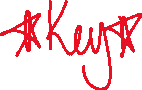 NoviceApprenticeExpertLearning GoalsNovice1/2Apprentice3/4Expert5/6I can communicate the characteristics of a quadratic functionI can create a quadratic equation of a graph in various formats (vertex, factor, and general formWhat are the three forms of a quadratic function? How do you represent these functions? What data can you get from each of these forms?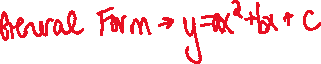 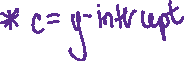 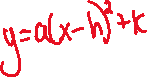 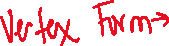 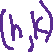 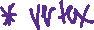 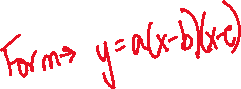 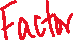 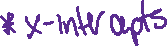 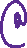 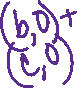 For the below graphs, identify the axis of symmetry and the co-ordinates of the vertex.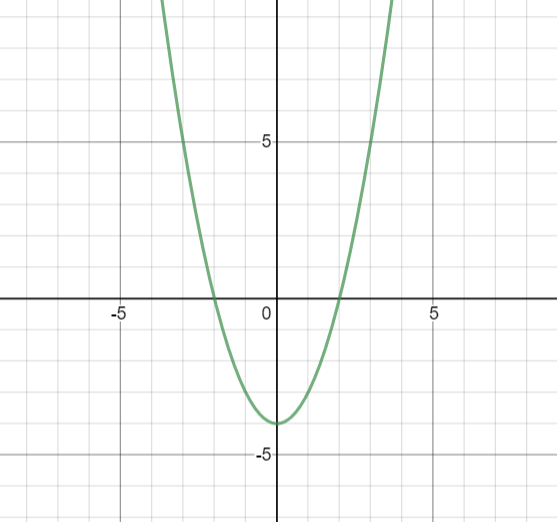 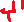 Axis of symmetry: _________________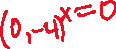 Vertex: __________________________Value of a = ______________________Domain: ________________________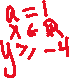 Range: __________________________For the below graph, identify the axis of symmetry and the co-ordinates of the vertex.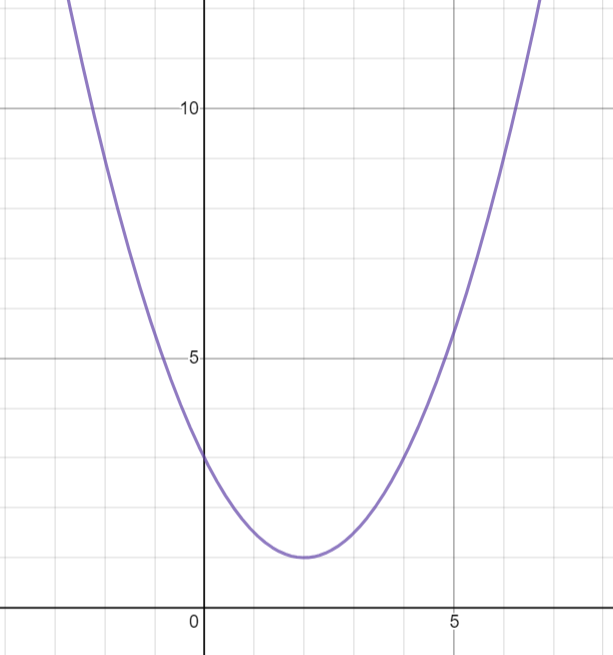 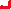 Axis of symmetry: _________________Vertex: __________________________Value of a: _______________________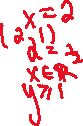 Domain: _________________________Range: __________________________For the below graphs, identify the axis of symmetry and the co-ordinates of the vertex.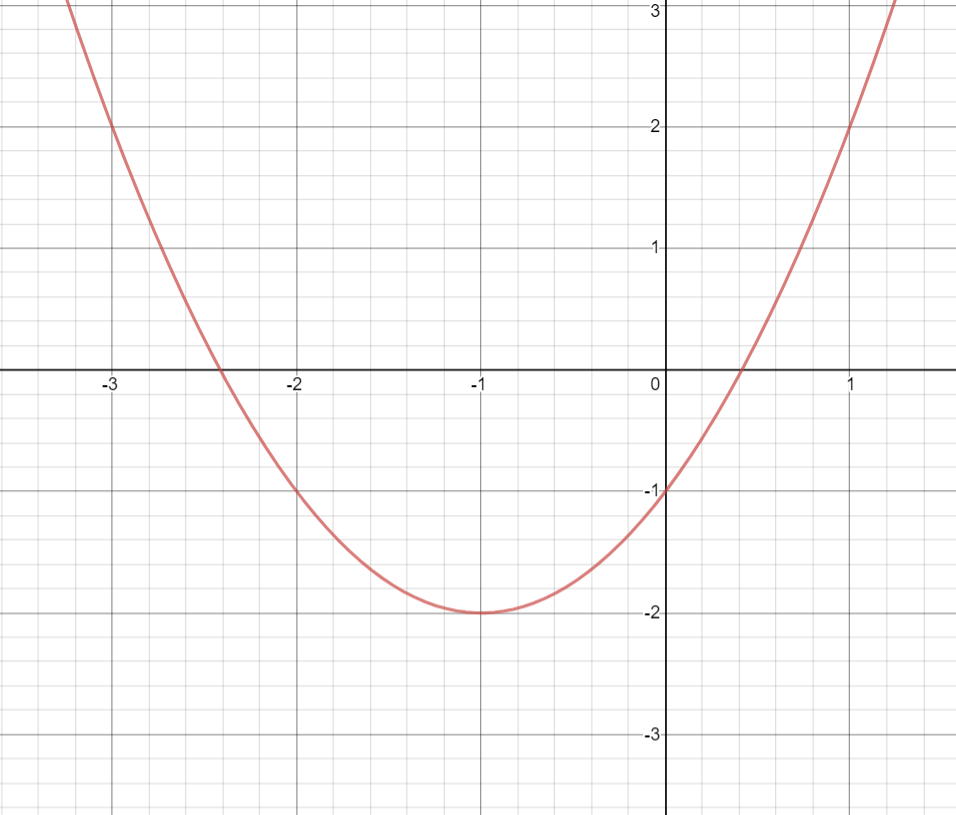 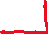 Axis of symmetry: _________________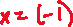 Vertex: __________________________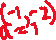 a-value: _________________________Domain: _________________________Range: ___________________________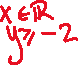 Graph the below quadratic: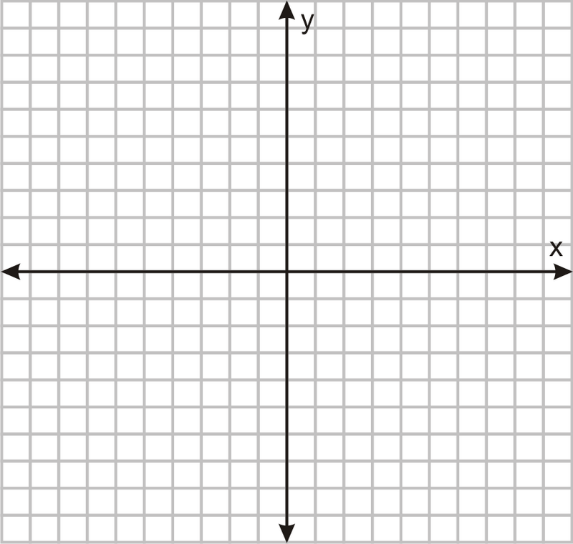 y = - (x – 1)2 + 3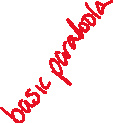 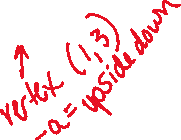 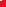 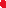 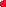 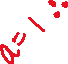 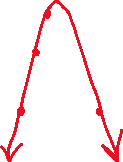 Graph the below quadratic:y = - (x – 1)2 + 3Graph the below quadratic:y = (x – 1)(x + 3)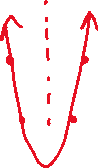 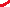 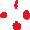 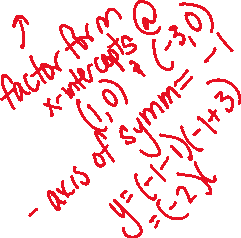 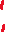 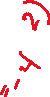 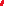 Graph the below quadratic:y = (x – 1)(x + 3)What is the equation of the below parabola in vertex form?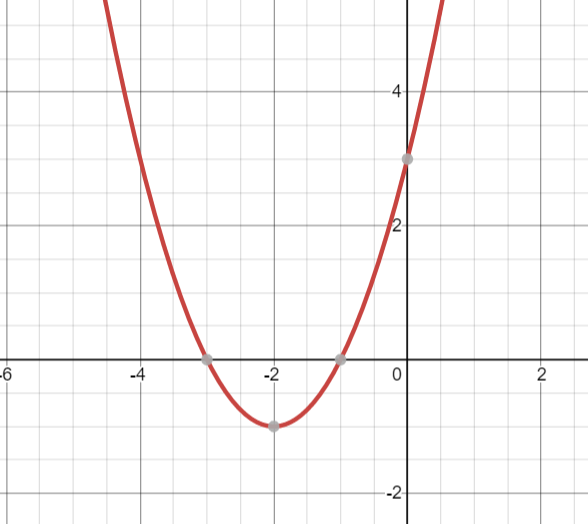 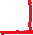 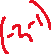 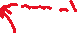 Vertex Form: _________________________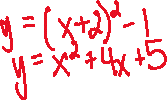 General form: ________________________What is the equation of the below parabola in vertex form?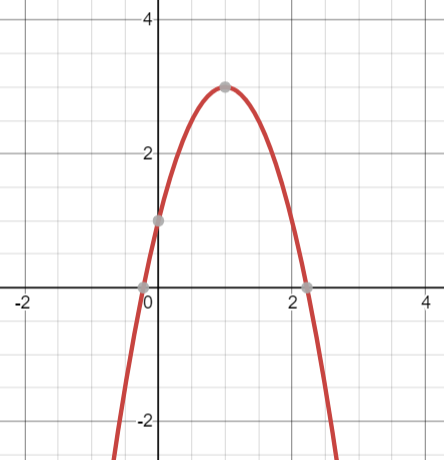 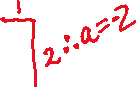 Vertex Form: _________________________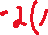 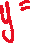 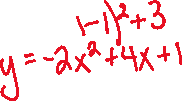 General form: ________________________What is the equation of the below parabola in factor form?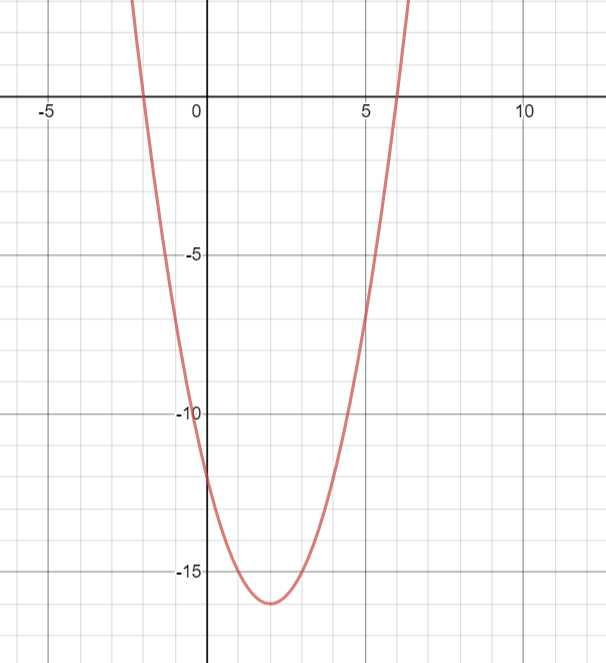 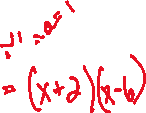 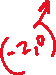 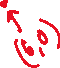 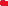 Factor Form: _________________________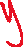 General form: ________________________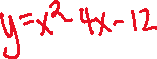 What is the equation of the below parabola in factor form?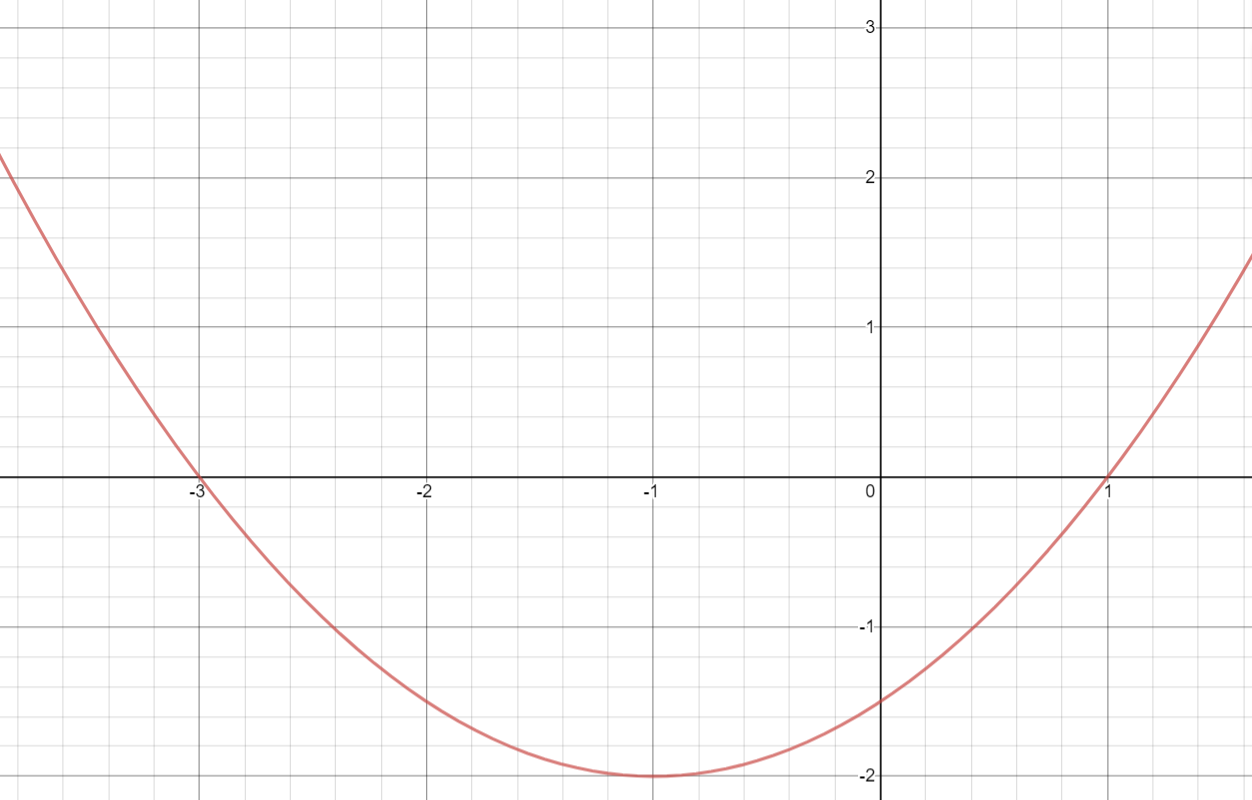 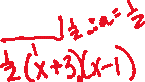 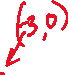 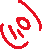 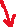 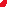 Factor Form: _________________________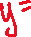 General form: ________________________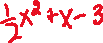 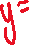 Graph the below quadratic:y = (x – 2)(x + 4)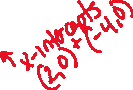 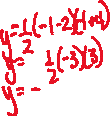 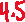 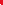 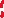 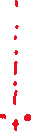 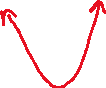 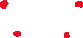 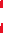 Graph the below quadratic:y = 2(x – 1)2 - 5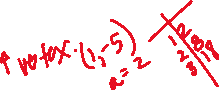 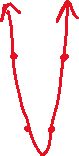 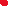 Graph the following equation (without using a table of values): f(x) = -2(x - 1)2 + 8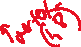 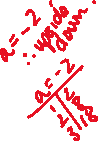 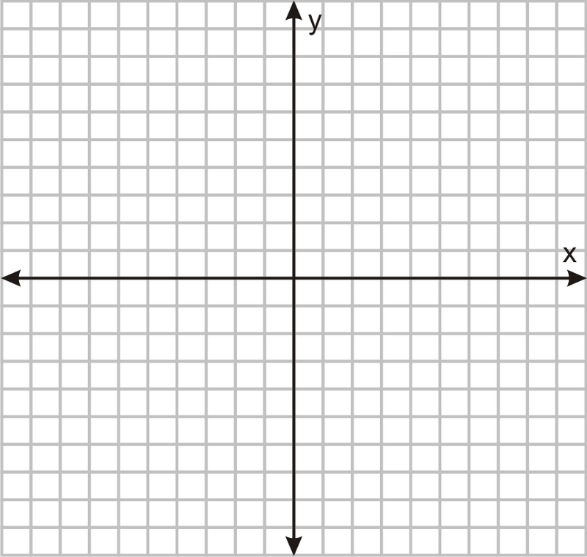 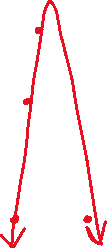 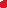 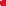 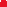 Graph the following equation (without using a table of values): f(x) = -(x – 2)(x + 4)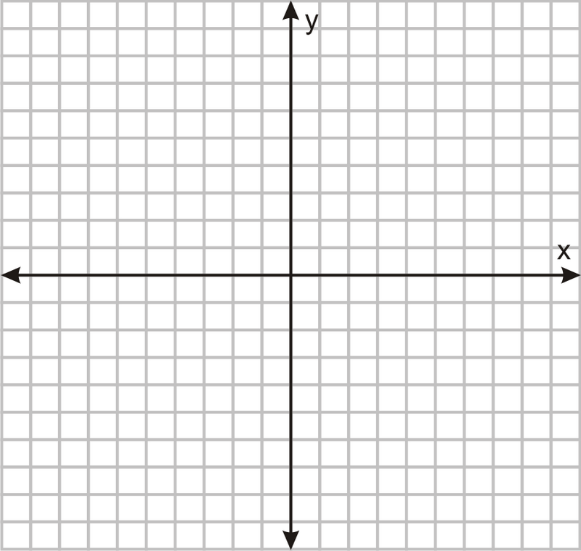 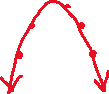 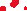 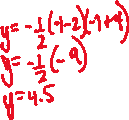 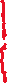 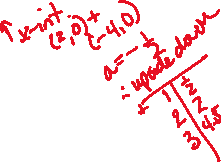 What is the equation in general form? (CHOOSE which other form to use to access general form)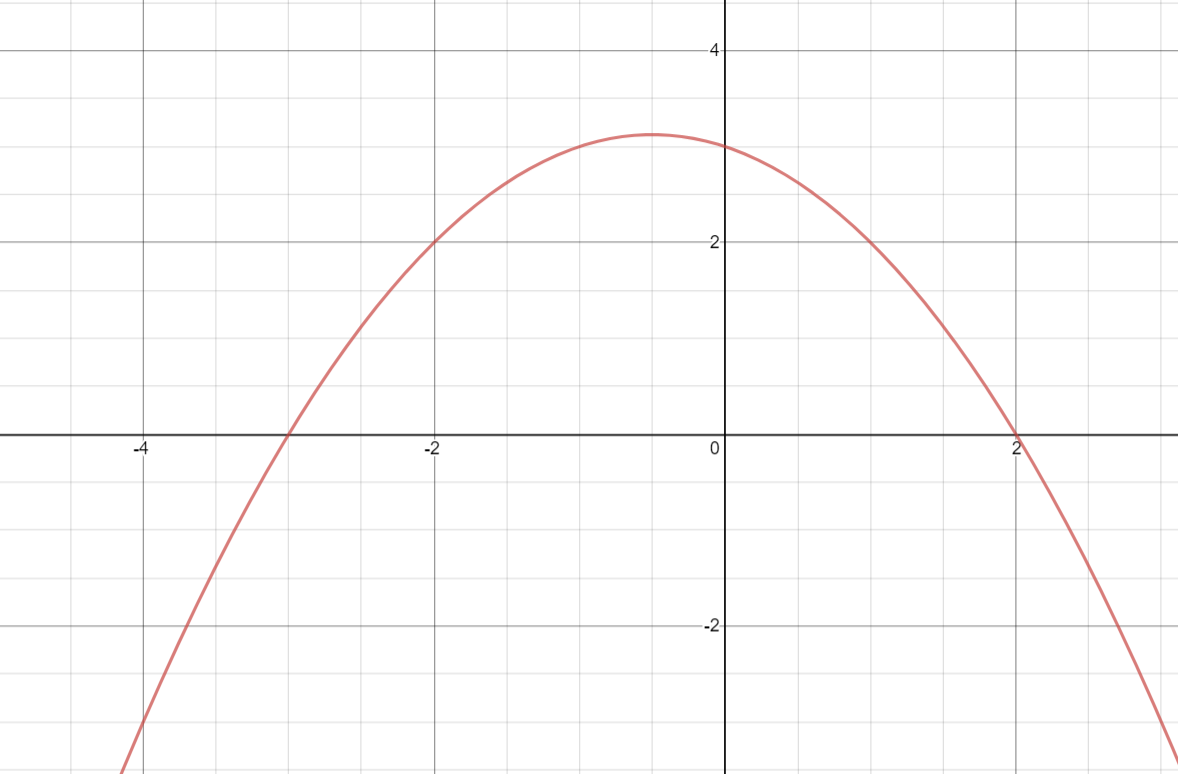 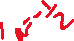 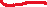 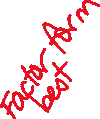 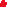 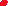 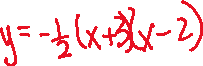 General Form: ________________________________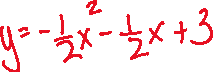 What is the equation in general form? (CHOOSE which other form to use to access general form)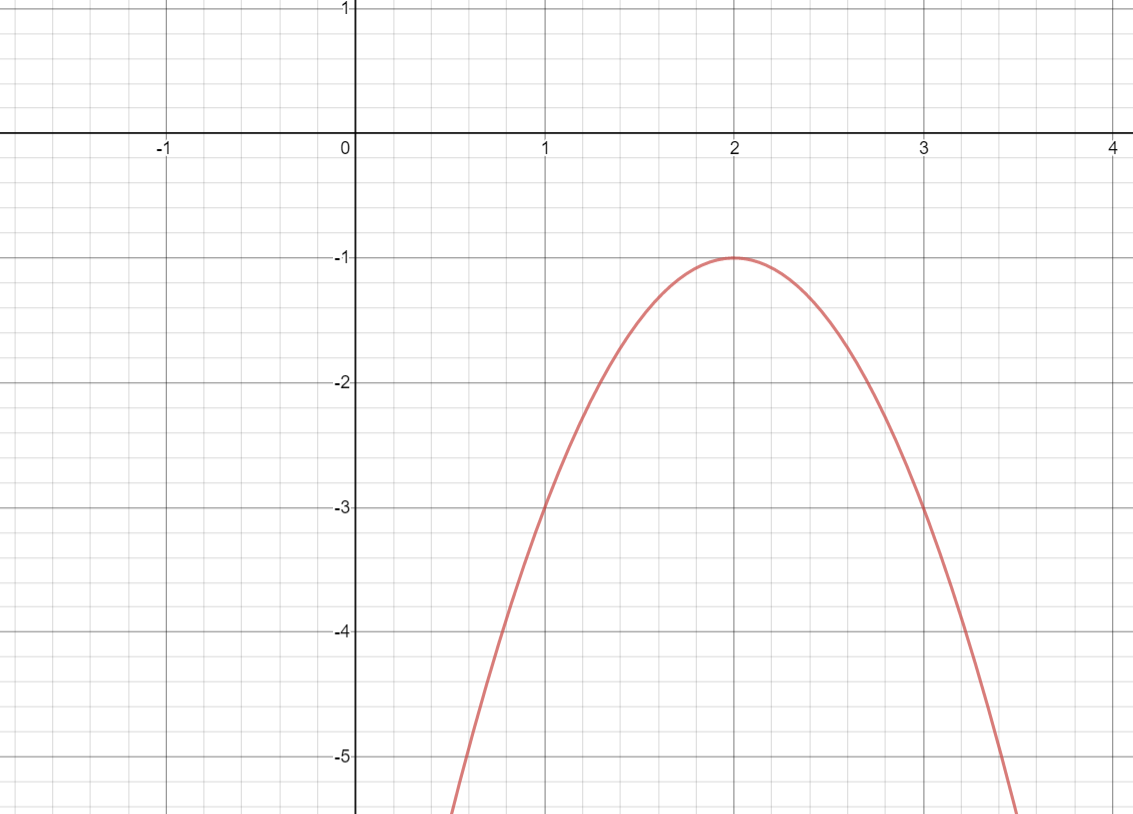 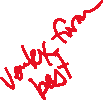 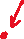 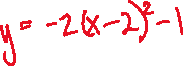 General Form: ________________________________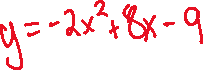 